Was ich alles kann!Trage den entsprechenden Smiley in der entsprechenden Farbe ein.      Kann ich super.        Das klappt meistens.        Das ist nicht so einfach.Was ich noch besser machen kann!Mein LernvertragName: 	Der Vertrag gilt für die Zeit von 	 bis 	Das will ich in Englisch besser können:Dafür will ich folgendes verstärkt üben:Tipps von meiner Lehrerin/meinem Lehrer:Ort: 	 Datum: 	 Unterschrift: 	Lernbiografie Unit 5Lernbiografie Unit 55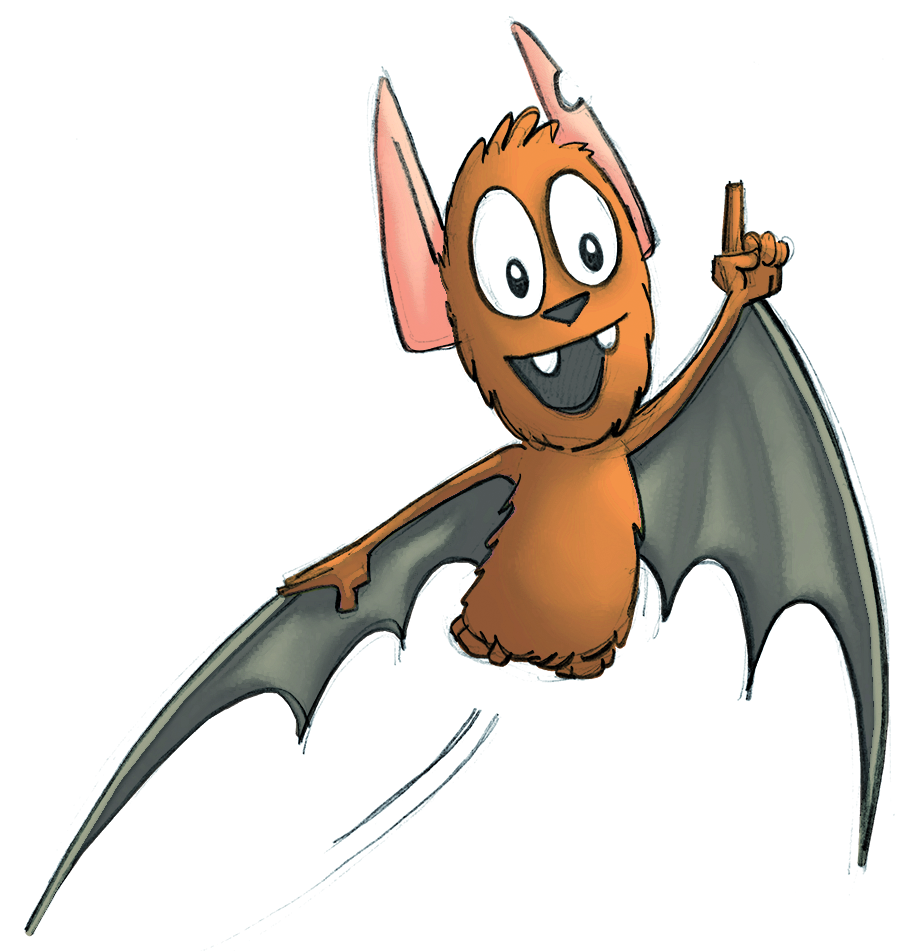 HörenIch kann einen Text über einen Sänger verstehen.Ich kann ein Gespräch in einer Gastfamilie verstehen.Hören und SehenIch kann einen Film über Musikunterricht verstehen.LesenIch kann eine Geschichte über einen Umzug verstehen.SprechenIch kann mich mit meiner Gastfamilie unterhalten.Ich kann eine Reise mit öffentlichen Verkehrsmitteln planen.SchreibenIch kann einen SMS-Dialog schreiben.Ich kann in einer E-Mail den Weg beschreiben.MediationIch kann Informationen über eine Schauspielerin weitergeben.Lernbiografie Unit 5Lernbiografie Unit 55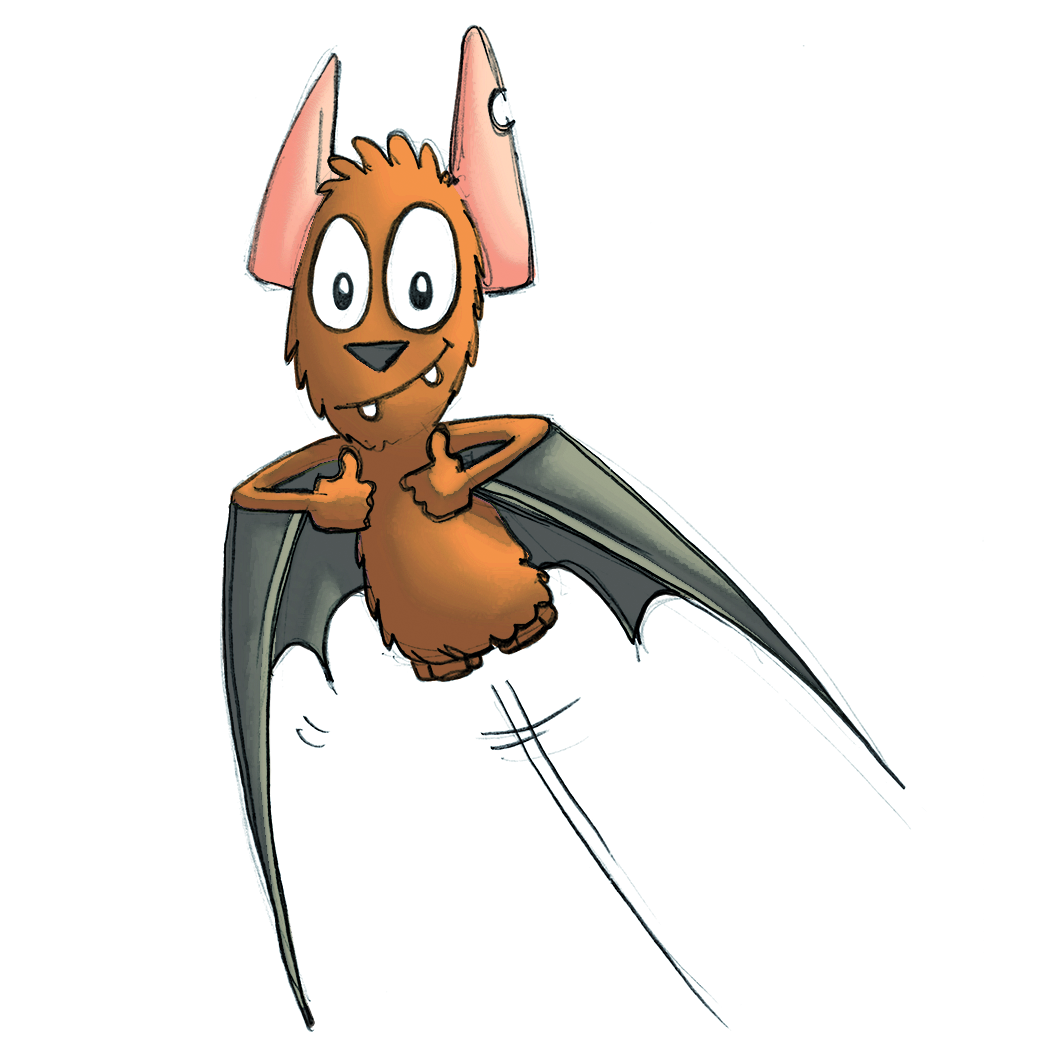 